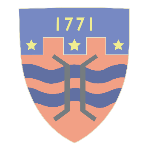 St Oswald’s CE Primary SchoolLearning for all, caring for each other, preparing for the futureLet us encourage one another – Hebrews 10.25Deputy Headteacher Job DescriptionGrade:		Leadership Scale L6-L10 Responsible to:	The HeadteacherThis post is subject to the current conditions of employment of Deputy Headteachers as contained in the School Teachers’ Pay and Conditions document, the relevant teacher and leadership standards and any other current educational and employment legislation.This job description outlines the main responsibilities, tasks and duties attached to this post and is not an exhaustive list of all the individual tasks which these may entail. It will be reviewed annually and may be amended at any time following discussion with the postholder.JOB PURPOSE: To assist the Headteacher in leading and managing the school, undertaking any professional duty as delegated by the HeadteacherIn the absence of the Headteacher, to undertake the professional duties of the HeadteacherTo carry out the duties of a class teacher in accordance with the provision of the current School Teachers’ Pay and Conditions DocumentCORE RESPONSIBILITIES, TASKS & DUTIES:Strategic direction and development of the schoolTo work with the Headteacher and Governors to achieve the school’s aims by:Developing the vision and ethos for the school, communicating this to all stakeholders and modelling it through everyday practice Formulating the aims and objectives of the school and policies to achieve thesePlaying a lead role in self-evaluation and improvement planningMonitoring and evaluating the impact of the school’s policies, practices, targets and prioritiesLeadership and ManagementTo work with the Headteacher to lead, motivate, challenge and support all staff to achieve the school’s aims by:Sharing in the leadership of the school as a member of the SLTActing as a role model to all members of the school through demonstrating high expectations, promoting positive relationships and ensuring his/her own continuing professional developmentSupporting the Headteacher in implementing the school’s performance management policySupporting the Headteacher in the day to day running and organisation of the school and efficient management of resourcesLeading staff in the planning and implementation of specific school improvement priorities as requiredLeading a phase team of teachers and support staff to ensure a collaborative and consistent approach leading to high quality teaching and learningUndertaking the professional duties of the Headteacher in the event of their absence from school Identifying, developing and supporting the leadership skills and aspirations of othersAssisting in the appointment and induction of new staff as appropriatePromoting and developing the school’s distinctive identity as a Church of England (voluntary controlled) schoolLeading collective worship as requiredDeveloping key partnerships with other schools including those in the South York cluster. Teaching and LearningTo support the Headteacher and Governors in developing consistent high quality teaching and learning throughout school by:Providing an example of excellence as a leading classroom practitioner and inspiring and motivating other staffWorking with the Headteacher to secure and sustain high expectations and excellent practice in teaching and learning throughout the school, monitoring and evaluating the quality of teaching and standards of pupil’s achievementLeading and facilitating high quality professional development activities Playing a lead role in developing and monitoring the curriculum to ensure that it is engaging, challenging and meets the needs of all pupilsActing as subject leader for a significant area of the curriculumPastoralTo support the Headteacher and Governors in promoting pupils’ well-being, discipline and welfare by:Supporting the Designated Safeguarding Lead (DSL) as a Deputy DSL, and keeping self and others up-to-date with safeguarding trainingEnsuring that school policies and procedures with regard to safeguarding, health and safety, promoting positive behaviour and preventing bullying are fully implementedPromoting equal opportunities and diversity in all areas of school lifePromoting pupils’ spiritual, moral and cultural development Community LinksTo support the Headteacher and Governors in promoting effective relationships with key stakeholders and the local community by:Developing and maintaining effective links with parents, governors, St Oswald’s Church, South York Cluster schools and Friends of St Oswald’s (PTA)Organising the deployment of work experience students and other volunteers throughout schoolThis school is committed to safeguarding and promoting the welfare of children and young people and expects all staff and volunteers to share this commitment.